Publicado en Yiwu, China el 11/12/2023 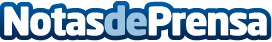 'Yiwu China Commodities City', el proyecto de mercado en YiwuYiwu, en China, tiene el mercado mayorista de productos básicos más grande del mundo: Yiwu China Commodities CityDatos de contacto:Wei YingminDirector+420 778 784 797Nota de prensa publicada en: https://www.notasdeprensa.es/yiwu-china-commodities-city-el-proyecto-de Categorias: Internacional Logística Consumo Actualidad Empresarial http://www.notasdeprensa.es